IZJAVA O DRŽANJU U VLASNIŠTVUkojom pod materijalnom i kaznenom odgovornošću ________________________________________________________________________(naziv prijavitelja, OIB)izjavljujem da će zaštitna sredstva (električne ograde), prijavljena na Natječaj za sufinanciranje zaštitnih sredstava za sprječavanje štete od divljači u 2020. godini raspisan od strane Koprivničko-križevačke županije, ostati u vlasništvu prijavitelja i služit će svrsi za koju su namijenjena najmanje pet godina od dana kupnje.MPKOPRIVNIČKO-KRIŽEVAČKA ŽUPANIJAUpravni odjel za gospodarstvo, komunalne djelatnosti i poljoprivreduUlica Antuna Nemčića 5, 48000 KoprivnicaTel: 048/658-138, pisarnica@kckzz.hrime i prezime te potpis osobe ovlaštene zazastupanje prijaviteljaMjesto i datum: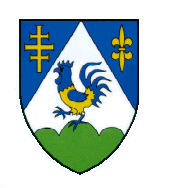 